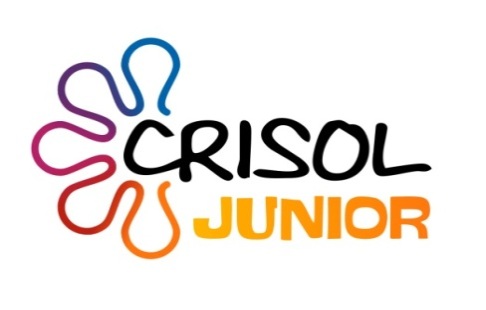 FORMULARIO DE AUTORIZACIÓN PARA MENORES DE EDAD QUE PARTICIPAN EN EL CONCURSO LITERARIO “Cuéntanos sobre interculturalidad”Por medio de la presente declaración, yo_____________________residente en________________________________con DNI/NIE_____________________________________certifico que soy ___padre___madre___tutor___tutora del menor_______________________________________ y como tal doy mi consentimiento a lo siguiente estipulado:Autorizo al/la menor a participar en el Concurso literario Infantil Crisol Junior, habiendo leído y aceptado las bases del mismo, las cuales se encuentran en www.diaconia.esAcepto que los relatos enviados puedan ser difundido libremente siempre que se realice indicando la autoría de los mismos.Fecha:Nombre del padre, madre, tutor o tutora:Aviso legal: De conformidad con lo establecido por  15/1999, de 13 de diciembre, de Protección de Datos de carácter personal  consiento que mis datos y los de mi hijo/a sean incluidos en un fichero responsabilidad de  Asociativa Diaconía, y puedan ser tratados con la finalidad de participar en el concurso. Usted puede ejercitar los derechos de acceso, rectificación, cancelación y oposición relativos a sus datos personales, remitiendo un mensaje de correo electrónico a Firmado:  